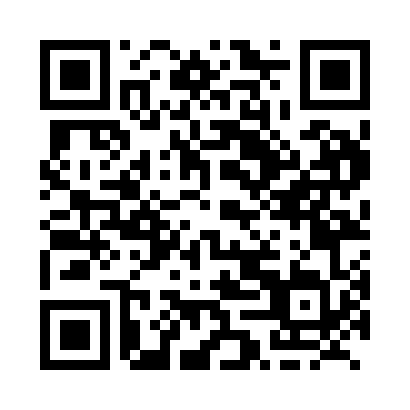 Prayer times for Sayers Mills, Ontario, CanadaMon 1 Jul 2024 - Wed 31 Jul 2024High Latitude Method: Angle Based RulePrayer Calculation Method: Islamic Society of North AmericaAsar Calculation Method: HanafiPrayer times provided by https://www.salahtimes.comDateDayFajrSunriseDhuhrAsrMaghribIsha1Mon3:545:431:246:439:0510:542Tue3:555:441:246:439:0510:533Wed3:565:441:246:439:0410:524Thu3:575:451:256:439:0410:525Fri3:585:461:256:439:0410:516Sat3:595:461:256:439:0310:517Sun4:005:471:256:439:0310:508Mon4:015:481:256:439:0310:499Tue4:025:481:256:429:0210:4810Wed4:035:491:266:429:0210:4711Thu4:055:501:266:429:0110:4612Fri4:065:511:266:429:0110:4513Sat4:075:521:266:419:0010:4414Sun4:085:521:266:418:5910:4315Mon4:105:531:266:418:5910:4216Tue4:115:541:266:408:5810:4117Wed4:125:551:266:408:5710:4018Thu4:145:561:266:408:5610:3819Fri4:155:571:266:398:5610:3720Sat4:175:581:266:398:5510:3621Sun4:185:591:276:388:5410:3422Mon4:196:001:276:388:5310:3323Tue4:216:011:276:378:5210:3124Wed4:226:021:276:378:5110:3025Thu4:246:031:276:368:5010:2826Fri4:256:041:276:368:4910:2727Sat4:276:051:276:358:4810:2528Sun4:296:061:276:348:4710:2429Mon4:306:071:276:348:4610:2230Tue4:326:081:266:338:4410:2031Wed4:336:091:266:328:4310:19